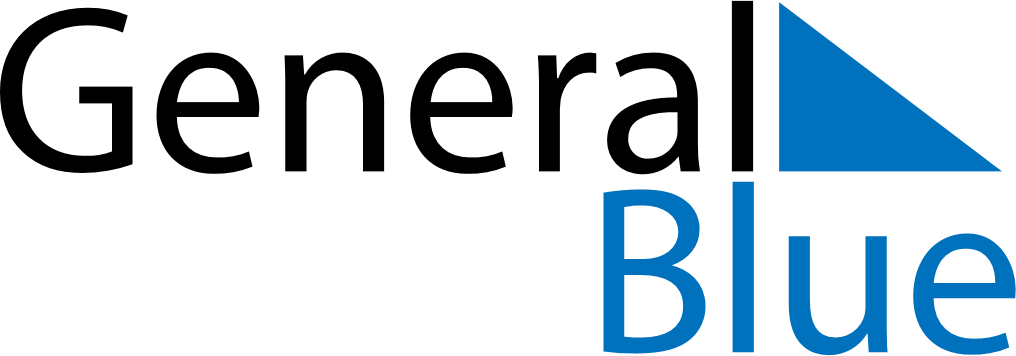 January 2024January 2024January 2024January 2024January 2024January 2024Jiutai, Jilin, ChinaJiutai, Jilin, ChinaJiutai, Jilin, ChinaJiutai, Jilin, ChinaJiutai, Jilin, ChinaJiutai, Jilin, ChinaSunday Monday Tuesday Wednesday Thursday Friday Saturday 1 2 3 4 5 6 Sunrise: 7:11 AM Sunset: 4:07 PM Daylight: 8 hours and 55 minutes. Sunrise: 7:11 AM Sunset: 4:08 PM Daylight: 8 hours and 56 minutes. Sunrise: 7:11 AM Sunset: 4:09 PM Daylight: 8 hours and 57 minutes. Sunrise: 7:11 AM Sunset: 4:10 PM Daylight: 8 hours and 58 minutes. Sunrise: 7:11 AM Sunset: 4:11 PM Daylight: 8 hours and 59 minutes. Sunrise: 7:11 AM Sunset: 4:12 PM Daylight: 9 hours and 0 minutes. 7 8 9 10 11 12 13 Sunrise: 7:11 AM Sunset: 4:13 PM Daylight: 9 hours and 1 minute. Sunrise: 7:11 AM Sunset: 4:14 PM Daylight: 9 hours and 2 minutes. Sunrise: 7:11 AM Sunset: 4:15 PM Daylight: 9 hours and 4 minutes. Sunrise: 7:11 AM Sunset: 4:16 PM Daylight: 9 hours and 5 minutes. Sunrise: 7:10 AM Sunset: 4:17 PM Daylight: 9 hours and 6 minutes. Sunrise: 7:10 AM Sunset: 4:18 PM Daylight: 9 hours and 8 minutes. Sunrise: 7:10 AM Sunset: 4:19 PM Daylight: 9 hours and 9 minutes. 14 15 16 17 18 19 20 Sunrise: 7:09 AM Sunset: 4:21 PM Daylight: 9 hours and 11 minutes. Sunrise: 7:09 AM Sunset: 4:22 PM Daylight: 9 hours and 13 minutes. Sunrise: 7:08 AM Sunset: 4:23 PM Daylight: 9 hours and 14 minutes. Sunrise: 7:08 AM Sunset: 4:24 PM Daylight: 9 hours and 16 minutes. Sunrise: 7:07 AM Sunset: 4:26 PM Daylight: 9 hours and 18 minutes. Sunrise: 7:06 AM Sunset: 4:27 PM Daylight: 9 hours and 20 minutes. Sunrise: 7:06 AM Sunset: 4:28 PM Daylight: 9 hours and 22 minutes. 21 22 23 24 25 26 27 Sunrise: 7:05 AM Sunset: 4:29 PM Daylight: 9 hours and 24 minutes. Sunrise: 7:04 AM Sunset: 4:31 PM Daylight: 9 hours and 26 minutes. Sunrise: 7:03 AM Sunset: 4:32 PM Daylight: 9 hours and 28 minutes. Sunrise: 7:03 AM Sunset: 4:33 PM Daylight: 9 hours and 30 minutes. Sunrise: 7:02 AM Sunset: 4:35 PM Daylight: 9 hours and 32 minutes. Sunrise: 7:01 AM Sunset: 4:36 PM Daylight: 9 hours and 35 minutes. Sunrise: 7:00 AM Sunset: 4:37 PM Daylight: 9 hours and 37 minutes. 28 29 30 31 Sunrise: 6:59 AM Sunset: 4:39 PM Daylight: 9 hours and 39 minutes. Sunrise: 6:58 AM Sunset: 4:40 PM Daylight: 9 hours and 42 minutes. Sunrise: 6:57 AM Sunset: 4:42 PM Daylight: 9 hours and 44 minutes. Sunrise: 6:56 AM Sunset: 4:43 PM Daylight: 9 hours and 46 minutes. 